Launching with Faithlife GivingThis poster is purposefully made generic so you can customize and print for launching Faithlife Giving to your congregation. With this template, you can add your church logo, replace the font type, and change branding to match your desired look.Before editing, please make a copyIn the top left, click File > Make a copy Place your copy in your Google Drive folder. This will allow you to save a local version so you can customize your poster to your liking.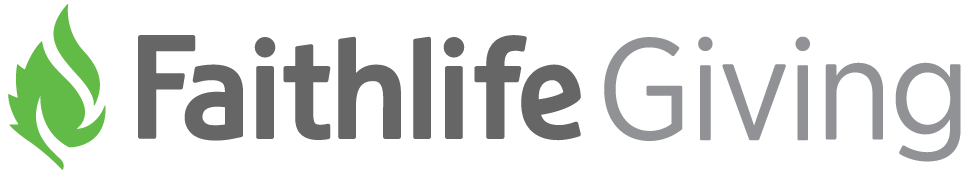 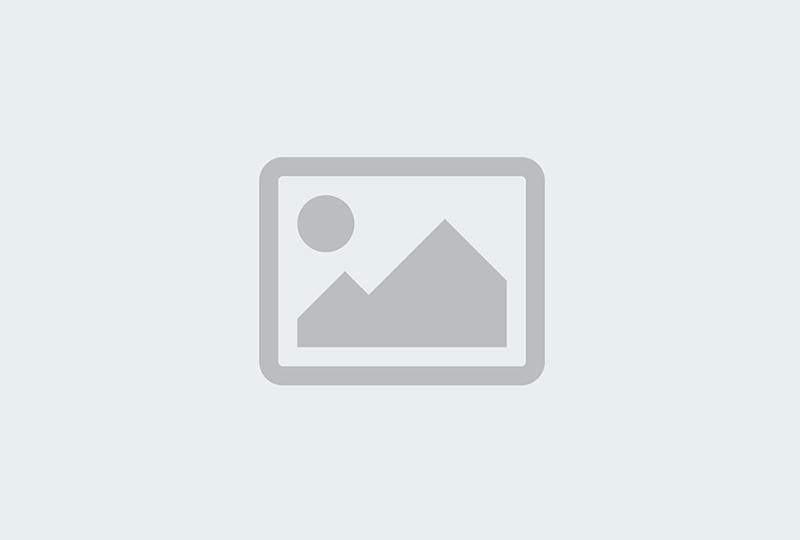 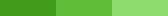 Thank you for your generosity toward the mission of our Church!
In an effort to make giving simpler for you, we’re using Faithlife Giving.

How to give online:1 — Text Give and the amount (e.g. “Give $50”) to ###-###-####.2 — Click the link in the text. You’ll receive our secure giving form.3 — Type the amount you’d like to give and the fund you’d like to give toward.4 —  Enter your email address.5 — Select whether you want to make your gift recurring.6 — Enter your credit, debit, or bank account information.7 — Select whether or not you’d like to cover the transaction fee.8 — Click Give.If you prefer to give through your mobile device, simply text Give and the amount (e.g. “Give $50”) to ###-###-####. You’ll receive a text back right away with a link to our secure giving form.That’s it! Email us at sample@churchwebsite.com
if you have any questions or trouble.